Taal  thema 4  les 1De brief: Een brief is een vel papier waarop je iets aan iemand geschreven hebt.Je stuurt de brief naar hem of haar toe.De envelop: Een envelop is een hoesje om een brief heen. Je plakt de envelop dicht en doet er een postzegel op.De postzegel: Je plakt een postzegel op een brief of een kaart. Daarmee betaal je voor het versturen.De brievenbus: Een brievenbus is een soort bak met twee gleuven die op straat staat. Je gooit er brieven in die je wilt versturen.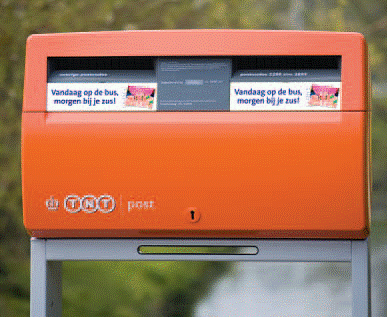 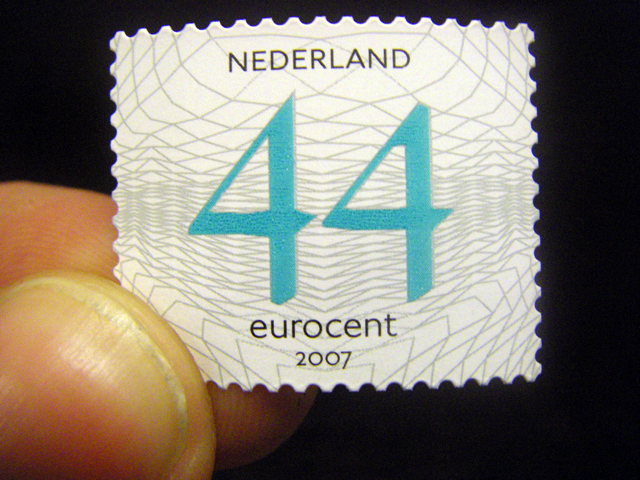 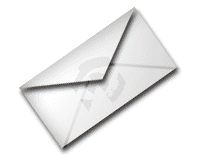 